Instructivo visualización informaciónAceptar políticas de uso.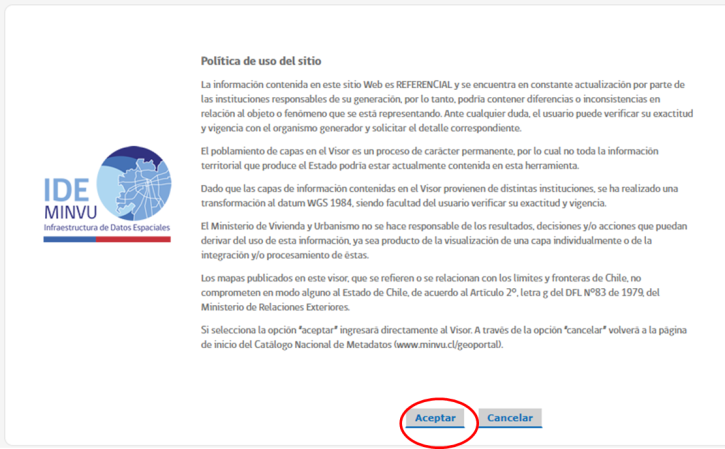 Desplegar la categoría patrimonio. Hacer clic izquierdo sobre  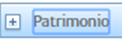 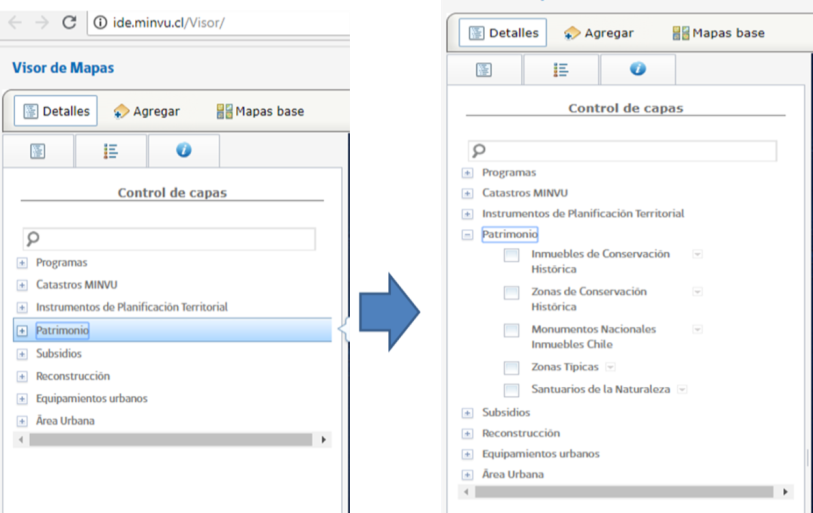 Finalmente, activar la información que desee ver en el visor.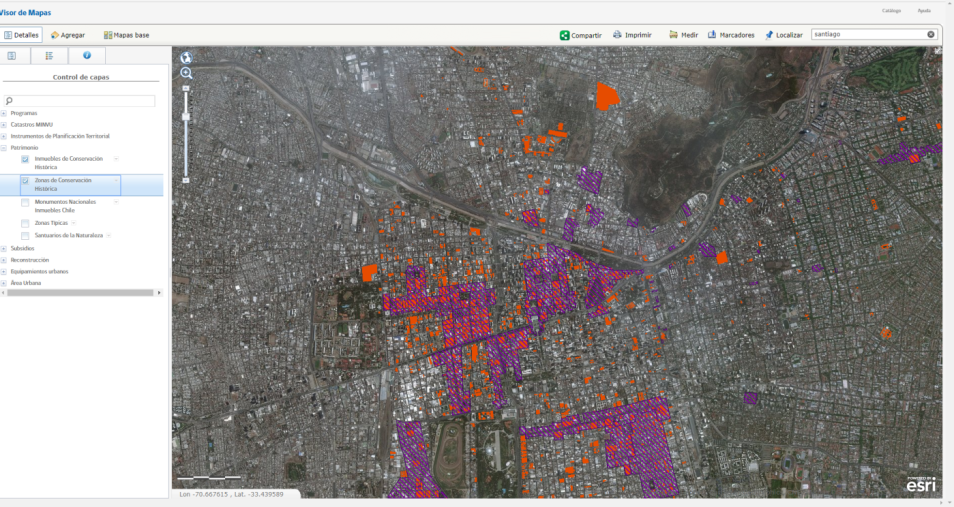 